CÂMARA MUNICIPAL DE JACAREÍ18ª LEGISLATURA - ANO IIRESUMO DA ATA ELETRÔNICA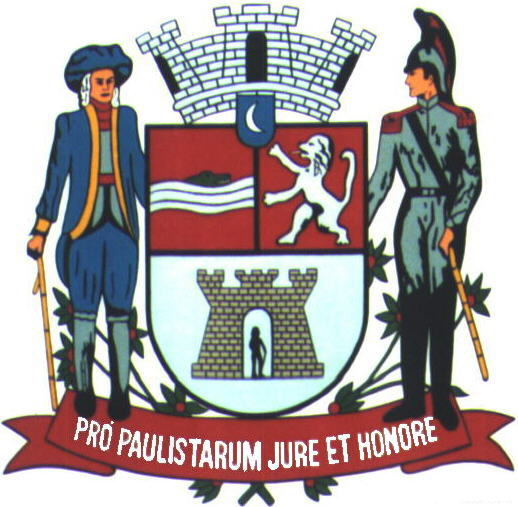 24ª SESSÃO ORDINÁRIARealizada em 10/08/2022Horário: 09h15min18ª (DÉCIMA OITAVA) LEGISLATURA - ANO IIRESUMO DA ATA ELETRÔNICA DA24ª (VIGÉSIMA QUARTA) SESSÃO ORDINÁRIAAos dez (10) dias do mês de agosto (08) do ano dois mil e vinte e dois (2022), iniciando às nove horas e quinze minutos (09h15), compareceram à Câmara Municipal de Jacareí, a fim de participar de Sessão Ordinária regimentalmente designada, os seguintes Vereadores: ABNER - PSDB; DUDI - PL; EDGARD SASAKI - PSDB; HERNANI BARRETO - REPUBLICANOS; LUÍS FLÁVIO (FLAVINHO) - PT; MARIA AMÉLIA - PSDB; PAULINHO DO ESPORTE - PSD; PAULINHO DOS CONDUTORES - PL; DR. RODRIGO SALOMON - PSDB; ROGÉRIO TIMÓTEO - REPUBLICANOS; RONINHA - PODEMOS e VALMIR DO PARQUE MEIA LUA - UNIÃO BRASIL; ausente a Vereadora SÔNIA PATAS DA AMIZADE - PL, por orientação médica, conforme documento e atestado médico anexos ao final deste Resumo de Ata. 			A Sessão teve a Presidência do Vereador PAULINHO DOS CONDUTORES, tendo para secretariá-lo os pares EDGARD SASAKI e ROGÉRIO TIMÓTEO, respectivamente 1º e 2º Secretários.	ABERTURA: A 24ª Sessão Ordinária foi aberta pelo Presidente PAULINHO DOS CONDUTORES, que determinou a execução do Hino Nacional Brasileiro e do Hino de Jacareí e, em seguida, a leitura de um trecho bíblico pelo Vereador DR. RODRIGO SALOMON. 		SOLENIDADE: Ato contínuo, o Presidente anunciou o início do Ato Solene para outorga do Título de Cidadão Benemérito de Jacareí ao Capitão PM Paulo Henrique Siqueira, nos termos do Decreto Legislativo nº 451/2022, e do Título de Cidadão Jacareiense ao Tenente Coronel PM Fabiano Gomes Pereira, nos termos do Decreto Legislativo nº 452/2022, determinando ao Cerimonial da Casa que desempenhasse o Protocolo. A lista de presença se encontra ao final deste Resumo de Ata. 	O Mestre de Cerimônias cumprimentou a todos e anunciou a entrada dos homenageados, solicitando aplausos. A seguir, saudou as autoridades presentes à solenidade e fez uma breve explanação sobre o significado e a importância dos Títulos de Cidadania a serem outorgados. 	Na sequência, foram exibidos dois vídeos produzidos pela TV Câmara Jacareí apresentando breves biografias e declarações de amigos e familiares de ambos os homenageados.	Ao final da exibição dos vídeos, após nova salva de palmas, procedeu-se à entrega das honrarias aos homenageados, conduzida pelos membros da Mesa Diretora da Câmara, pelo autor dos Decretos Legislativos, o Vereador Abner, e pelo Prefeito Municipal de Igaratá, o Sr. Elzo Elias de Oliveira. 	A seguir, teve início a fase dos discursos. 	ORADORES: Vereador ABNER, autor de ambos os Decretos Legislativos que originaram as homenagens; Vereador PAULINHO DOS CONDUTORES, Presidente da Câmara Municipal; Capitão PM PAULO HENRIQUE SIQUEIRA, Cidadão Benemérito de Jacareí; e Tenente Coronel PM FABIANO GOMES PEREIRA, Cidadão Jacareiense. Registramos que, antes do discurso do Tenente Coronel PM Fabiano, o Vereador ABNER pediu a palavra para agradecer a presença de algumas autoridades, convidados e amigos. 	Após os discursos, antes do encerramento da solenidade, o Presidente pediu licença para quebrar o Protocolo, solicitando ao PASTOR PAULO, presente à solenidade, a condução de uma breve oração dedicada às autoridades presentes e à população de Jacareí. 	Após a oração, o Presidente agradeceu a presença de todos, declarou encerrado o Ato Solene e suspendeu a Sessão para as fotos oficiais. 	FASE DO EXPEDIENTE: Nos termos regimentais, o Senhor Presidente determinou a leitura e votação dos trabalhos dos Vereadores. 	ABNER: Indicações Protocoladas: 5847 e 5848. Moção lida em Plenário: 0646 - Moção Congratulatória ao Evangelista Flavio Ponciano Luiz, Dirigente da Congregação do Jardim Califórnia, filiada à Igreja Evangélica Assembleia de Deus Ministério de Madureira desta cidade, pelo transcurso do seu aniversário no dia 13 de agosto de 2022.	DUDI: Indicações Protocoladas: 5686, 5687, 5688, 5689, 5690, 5691, 5692, 5841, 5842, 5843, 5844, 5845, 5846, 5857, 5858, 5859, 5860, 5861 e 5872. Moção lida em Plenário: 0648 - Moção de Aplausos à Banda de Concerto Infanto Juvenil de Jacareí pela conquista do primeiro lugar no Campeonato Estadual Paulista de Fanfarras - Modalidade Concerto, que aconteceu no Teatro Municipal Ariano Suassuna em 7 de agosto do corrente. 	EDGARD SASAKI: Indicação Protocolada: 5679. Moções lidas em Plenário: 0654 - Moção Congratulatória à Associação Cultural e Desportiva Nipo-Brasileira de Jacareí (BUNKYO) pela perfeita organização do 13º Festival dos Imigrantes de Jacareí, realizado entre os dias 29, 30 e 31 de julho e 05, 06 e 07 de agosto de 2022. 0655 - Moção Congratulatória ao Dr. Guilherme de Farias Shiraishi, pela honra de ter sido o tradutor para a língua portuguesa do livro de autoria de seu avô, Sr. Fusao Shiraishi (in memoriam). O livro Fu-Ryu-Guen (Fonte da Corrente da Prosperidade), escrito no idioma japonês, registra o desenvolvimento dos pioneiros e primeiros descendentes da imigração japonesa no Vale do Paraíba. 0656 - Moção Congratulatória a toda equipe da TV Câmara de Jacareí pela produção do belíssimo documentário "Franz de Castro: a Rebelião de Jacareí". 0657 - Moção Congratulatória aos Senhores Felipe Assunção, Jonathan Dall Agnol, Jr Pinheiro e Gustavo Muller, Rodrigo Dallagnol, Marcelo Markas e Fábio Markas, criadores da Jacareí Expo Agro 2022. 0658 - Moção Congratulatória a Júlia Yue Rodrigues, jogadora de handebol convocada pela Seleção Brasileira. 0659 - Moção Congratulatória ao Sr. Leandro Nunes de Sá, Presidente do Ano Rotário 2021/2022 no Rotary Club Jacareí Oeste. 0660 - Moção Congratulatória ao Senhor Sérgio Eduardo dos Santos pela sua posse como Presidente do Rotary Club Jacareí Oeste para o biênio 2022/2023. 0661 - Moção Congratulatória à Sociedade Bunkyo de São José do Campos pela homenagem recebida da Câmara Municipal de São José dos Campos, referente às comemorações pelo Centenário da Imigração Japonesa na cidade. 0662 - Moção Congratulatória ao Clube Recreativo Orion pela homenagem recebida da Câmara Municipal de São José dos Campos, referente às comemorações do Centenário da Imigração Japonesa na cidade. 0663 - Moção Congratulatória à Associação Nikkey de São José dos Campos pela homenagem recebida da Câmara Municipal de São José dos Campos, referente às comemorações do Centenário da Imigração Japonesa na cidade. 0664 - Moção Congratulatória à Associação Cultural Nipo Brasileira BBC pela homenagem recebida da Câmara Municipal de São José dos Campos, referente às comemorações pelo Centenário da Imigração Japonesa na cidade.	HERNANI BARRETO: Indicações Protocoladas: 5862, 5869 e 5870. Moções lidas em Plenário: 0649 - Moção Congratulatória aos Servidores Públicos Municipais por ocasião de suas aposentadorias, ocorridas no mês de julho de 2022. 0653 - Moção Congratulatória ao atleta Gabriel Petersen pela participação e vitória no Campeonato Pan Kids de Jiu-Jitsu, realizado no dia 23 de julho, em Orlando, nos Estados Unidos. Requerimento deliberado pelo Plenário: 0356 - Aprovado - Ao DER - Departamento de Estradas de Rodagem, solicitando providências urgentes quanto à sinalização viária, especificamente para travessia de pedestres na Rodovia Nilo Máximo. Pedido de Informações deliberado pelo Plenário: 0177 - Aprovado - Requer informações quanto às obras de contenção de enchentes na região oeste de Jacareí, especificamente no Jardim São Luiz. 	LUÍS FLÁVIO (FLAVINHO): Requerimento deliberado pelo Plenário: 0348 - Aprovado - Ao 41º BPM/I - Batalhão de Polícia Militar do Interior, solicitando intensificação de rondas policiais no Jardim Maria Amélia. 	MARIA AMÉLIA: Indicações Protocoladas: 5863, 5864, 5865, 5866, 5867, 5868, 5871, 5873, 5874, 5875, 5876, 5877, 5878, 5879, 5880, 5881, 5882, 5883, 5884, 5885, 5886 e 5887. Moções lidas em Plenário: 0651 - Moção Congratulatória à 46ª Subseção da Ordem dos Advogados do Brasil em Jacareí pelo dia 11 de agosto, data na qual se comemora o “Dia do Advogado”. 0652 - Moção Congratulatória ao Excelentíssimo Senhor Prefeito de Jacareí, Izaías Santana, pelo seu aniversário no dia 10 de agosto. Requerimentos deliberados pelo Plenário: 0354 - Aprovado - Ao 41º Batalhão de Polícia Militar do Interior, solicitando ações estratégicas de reforço no patrulhamento e a realização de ronda ostensiva nas ruas do entorno da Escola Municipal Lamartine Delamare, no Centro. 0355 - Aprovado - À EDP, solicitando a realocação de poste localizado na Estrada Francisco Eugenio Azevedo - Chico Bicudo, próximo ao Rancho da Edna, no Jardim Olympia. 	PAULINHO DO ESPORTE: Indicações Protocoladas: 5684, 5685, 5693 e 5888. Moções lidas em Plenário: 0623 - Moção Congratulatória pelo transcurso do Dia do Garçom, comemorado em 11 de agosto. 0634 - Moção Comemorativa pelo transcurso do Dia dos Pais, a ser comemorado no segundo domingo de agosto. 0644 - Moção Congratulatória pelo transcurso do Dia Nacional do Ciclista, comemorado em 19 de agosto. 0645 - Moção Congratulatória pelo Dia do Advogado, comemorado em 11 de agosto. 	RODRIGO SALOMON: Indicações Protocoladas: 5680, 5681, 5698, 5789, 5790, 5791, 5792, 5793, 5794, 5795, 5796, 5797, 5798, 5799, 5800, 5801, 5802, 5803, 5804, 5805, 5806, 5807, 5808, 5809, 5810, 5811, 5812, 5813, 5814, 5815, 5816, 5817, 5818, 5819, 5820, 5821, 5822, 5823, 5824, 5825, 5826, 5827, 5828, 5829, 5830, 5831, 5832, 5833, 5834, 5835, 5836, 5837, 5838, 5839 e 5840. Requerimento deliberado pelo Plenário: 0347 - Aprovado - À EDP, solicitando troca do poste localizado na Rua Miguel Faria, próximo aos nºs 50 e 54, no Jardim Santa Marina, neste Município. 	ROGÉRIO TIMÓTEO: Indicações Protocoladas: 5667, 5668, 5669, 5670, 5671, 5672, 5673, 5674, 5675, 5676, 5677, 5678, 5682, 5683, 5694, 5695, 5696, 5697, 5699, 5700, 5701, 5702, 5703, 5704, 5705, 5706, 5707, 5708, 5709, 5710, 5711, 5712 e 5713. Moção lida em Plenário: 0633 - Moção Comemorativa aos 16 anos do Dia da Lei Maria da Penha, celebrado no dia 7 de agosto. Requerimentos deliberados pelo Plenário: 0351 - Aprovado - À EDP, solicitando substituição dos postes de madeira situados no Jardim Colônia, neste Município. 0352 - Aprovado - À JTU – Jacareí Transporte Urbano Ltda., solicitando a realização de estudo com vistas à implantação de uma linha que entre no Jardim do Marquês e atenda os moradores dessa região nos períodos diurno e noturno. 	RONINHA: Indicações Protocoladas: 5849 5850 5851 5852 5853 5854 5855 e 5856. Moções lidas em Plenário: 0635 - Moção Congratulatória pelo aniversário de 57 anos do Esporte Clube Parque Meia Lua, comemorado dia 6 de agosto. 0636 - Registra o transcurso do Dia Nacional dos Profissionais da Educação, comemorado dia 6 de agosto. 0637 - Registra o transcurso do Dia de São Caetano, comemorado em 7 de agosto. 0638 - Registra o transcurso do Dia do Advogado, comemorado dia 11 de agosto. 0639 - Registra o transcurso do Dia do Garçom, comemorado dia 11 de agosto. 0640 - Registra o transcurso do dia de Santa Clara de Assis, 11 de agosto. 0641 - Registra o transcurso do Dia do Estudante, comemorado dia 11 de agosto. 0642 - Registra o transcurso do Dia Nacional do Direitos Humanos, comemorado dia 12 de agosto. 0643 - Moção Congratulatória ao Grupo de Judô do Parque Meia Lua pelas vitórias conquistadas no torneio regional de Judô, realizado no Complexo Educacional Paulo Freire no dia 7 de agosto do corrente. 0650 - Registro do transcurso do Dia dos Pais, comemorado dia 14 de agosto. Pedidos de Informações deliberados pelo Plenário: 0176 - Aprovado - Requer informações sobre a situação da área de lazer localizada na Rua Padre Mario Antonio Bonotti, no Jardim Real. 0180 - Aprovado - Requer informações sobre a falta de professor de educação artística na EMEF Prof.ª Beatriz Junqueira da Silveira Santos. 	VALMIR DO PARQUE MEIA LUA: Indicações Protocoladas: 5714, 5715, 5716, 5717, 5718, 5719, 5720, 5721, 5722, 5723, 5724, 5725, 5726, 5727, 5728, 5729, 5730, 5731, 5732, 5733, 5734, 5735, 5736, 5737, 5738, 5739, 5740, 5741, 5742, 5743, 5744, 5745, 5746, 5747, 5748, 5749, 5750, 5751, 5752, 5753, 5754, 5755, 5756, 5757, 5758, 5759, 5760, 5761, 5762, 5763, 5764, 5765, 5766, 5767, 5768, 5769, 5770, 5771, 5772, 5773, 5774, 5775, 5776, 5777, 5778, 5779, 5780, 5781, 5782, 5783, 5784, 5785, 5786, 5787 e 5788. Moções lidas em Plenário: 0624 - Moção Congratulatória aos Diretores, atletas, colaboradores, torcedores e todos que fazem e fizeram parte da história do Esporte Clube Parque Meia Lua, que comemorou, no último dia 5 de agosto, 57 anos de existência. 0625 - Moção Congratulatória pelo transcurso do Dia do Capoeirista, comemorado em 3 de agosto. 0626 - Moção Congratulatória pelo transcurso do Dia Nacional dos Profissionais da Educação, comemorado em 6 de agosto. 0627 - Moção Congratulatória pelo transcurso do Dia Nacional da Equoterapia, comemorado em 9 de agosto. 0628 - Moção Congratulatória pelo transcurso do Dia do Advogado, comemorado em 11 de agosto. 0629 - Moção Congratulatória pelo transcurso do Dia do Estudante, comemorado em 11 de agosto. 0630 - Moção Congratulatória pelo transcurso do Dia do Garçom, comemorado em 11 de agosto. 0631 - Moção Congratulatória pelo transcurso do Dia dos Pais, a ser comemorado neste ano em 14 de agosto. 0632 - Moção Congratulatória pelo transcurso do Dia do Cardiologista, comemorado em 14 de agosto. 0647 - Moção Congratulatória ao jovem jacareiense Gabriel Petersen de 15 anos por ter sido campeão Pan Kids de Jiu-jitsu no campeonato que aconteceu em Orlando, nos Estados Unidos. Requerimentos deliberados pelo Plenário: 0349 - Aprovado - À JTU – Jacareí Transporte Urbano Ltda., solicitando providências para a Linha Circular 3. 0350 - Aprovado - À EDP, solicitando providências para implantação de uma rede de distribuição de energia elétrica em um loteamento na Estrada da Pedreira, ao lado do número 21, no Bairro Campo Grande, neste Município. 0353 - Aprovado - À Empresa de Telefonia Vivo, solicitando providências relativas ao estado em que se encontra a fiação de sua rede na região da Rua Professora Olinda de Almeida Mercadante próximo ao n° 300, no Jardim Santo Antônio da Vista, neste Município. Pedidos de Informações deliberados pelo Plenário: 0178 - Aprovado - Requer informações sobre a reposição de um abrigo de ponto de ônibus da Praça Barão do Rio Branco, no Centro, que foi removido para manutenção. 0179 - Aprovado - Requer informações sobre a falta de canaletas de concreto em uma área verde localizada nos fundos das residências da Rua Lavras, no Jardim Colinas. 	Nos termos do inciso V-A do artigo 72 do Regimento Interno da Câmara Municipal de Jacareí, fazemos constar o número de trabalhos legislativos apresentados:	IND: Indicações; MOC: Moções; REQ: Requerimentos; PED: Pedidos de Informações. 	VOTOS DE PESAR E MINUTO DE SILÊNCIO pelos falecimentos de ARIOVALDO GONÇALVES CRUZ, formulado pelo vereador Luís Flávio; MANUELA CANDIDA DE OLIVEIRA, formulado pelo vereador Luís Flávio; JOSÉ EUGÊNIO SOARES, o humorista JÔ SOARES, formulado pelo vereador Roninha; SEBASTIÃO PEREIRA DA SILVA, formulado pelo vereador Valmir do Parque Meia Lua; GILMA KELLY LEITE FUGAZZA, formulado pelo vereador Valmir do Parque Meia Lua; e GEORGINA MARCONDES DO ESPÍRITO SANTO, formulado pelo vereador Hernani Barreto. 	Após a leitura dos Votos de Pesar e a observação do minuto de silêncio, o Presidente determinou, com a aprovação do Plenário, a suspensão da Sessão por quarenta (40) minutos para que os parlamentares realizassem intervalo para refeição. 	No retorno, após verificação de presença dos edis, foi iniciada a fase da Ordem do Dia. 	FASE DA ORDEM DO DIA: Discussão e votação de proposituras: 	1. Discussão única do PDL nº 009/2022 - Projeto de Decreto Legislativo. Autoria: Vereadora Maria Amélia. Assunto: Dispõe sobre a Procuradoria Especial da Mulher como órgão da Câmara Municipal de Jacareí e dá outras providências. Registramos que, no decorrer da discussão desse Projeto, o vereador Abner pediu a palavra e informou a todos sobre o falecimento do Sr. Geraldo Coelho Ovidio, sendo então observado um minuto de silêncio em sua memória.  Encerrada a discussão, o PDL nº 009/2022 foi APROVADO COM ONZE (11) VOTOS FAVORÁVEIS e nenhum voto contrário, com uma (1) ausência. 	2. Discussão única do PLE nº 018/2022 - Projeto de Lei do Executivo. Autoria: Prefeito Municipal Izaias José de Santana. Assunto: Dispõe sobre a desafetação, da categoria de uso especial para categoria dominial, de imóvel de propriedade do Município de Jacareí e autoriza a doação de encargos ao Estado de São Paulo, conforme especifica. Encerrada a discussão, o PLE nº 018/2022 foi APROVADO COM ONZE (11) VOTOS FAVORÁVEIS e nenhum voto contrário, com uma (1) ausência.	3. Discussão única do PLE nº 019/2022 - Projeto de Lei do Executivo. Autoria: Prefeito Municipal Izaias José de Santana. Assunto: Cria a Gratificação por Desempenho de Atividade Delegada nos termos que especifica, a ser paga aos militares do Estado que exercem atividade municipal delegada ao Estado de São Paulo, por força de Convênio a ser celebrado com o Município de Jacareí, e dá outras providências. Encerrada a discussão, o PLE nº 019/2022 foi APROVADO COM ONZE (11) VOTOS FAVORÁVEIS e nenhum voto contrário, com uma (1) ausência.	4. Discussão única do PLE nº 020/2022 - Projeto de Lei do Executivo. Autoria: Prefeito Municipal Izaias José de Santana. Assunto: Cria o Conselho Municipal de Esportes e Qualidade de Vida de Jacareí. Após a leitura do enunciado, o 2º Secretário, Vereador Edgard Sasaki, comunicou que o PLE nº 020/2022 foi RETIRADO DA ORDEM DO DIA PELO LÍDER DO GOVERNO. 	5. Votação Secreta do PDL nº 016/2022 - Projeto de Decreto Legislativo. Autoria: Vereador Dudi. Assunto: Concede Título de Cidadania. Após a votação secreta, o PDL nº 016/2022 foi APROVADO. Em seguida, o autor do projeto, vereador Dudi, fez um breve discurso sobre o homenageado com o Título de Cidadão Benemérito de Jacareí, o Senhor EMIDIO MARQUES DE MESQUITA. 	FASE DO HORÁRIO DA TRIBUNA: Para abordar temas de suas livres escolhas durante doze (12) minutos, desde que de interesse público, os Vereadores abaixo relacionados, na ordem em que constam, fizeram uso da palavra no horário destinado aos TEMAS LIVRES: RONINHA - PODEMOS; VALMIR DO PARQUE MEIA LUA - UNIÃO BRASIL; HERNANI BARRETO - REPUBLICANOS; LUÍS FLÁVIO (FLAVINHO) - PT; MARIA AMÉLIA - PSDB; PAULINHO DO ESPORTE - PSD; PAULINHO DOS CONDUTORES - PL; e ROGÉRIO TIMÓTEO - REPUBLICANOS. 	Encerrado o horário da tribuna, o Presidente fez uma breve saudação aos pais pelo Dia dos Pais, a ser comemorado no próximo domingo, 14/08. Em seguida, agradeceu a participação de todos e, às dezessete horas e sete minutos (17h07), declarou encerrada a 24ª Sessão Ordinária. 	Para constar, foi lavrado o presente Resumo da Ata Eletrônica por mim, ______________________ Wagner Schieber - Oficial Técnico Legislativo, digitado e assinado, na conformidade do Artigo 84 do Regimento Interno da Câmara Municipal de Jacareí. Cabe ressaltar que a Ata Eletrônica contendo a gravação desta Sessão ficará devidamente arquivada e os documentos nela mencionados ficarão à disposição na Secretaria Legislativa da Câmara para averiguação a qualquer tempo. Este Resumo deverá ser encaminhado para publicação no site da Câmara e para análise dos Vereadores, que terão o prazo de dois (02) dias úteis, a contar do envio, para propor retificação, inserção de algum registro ou impugnação, por escrito, sem o que se dará a aprovação tácita e, por consequência, a aceitação do conteúdo integral da Ata Eletrônica sem ressalvas, nos termos regimentais. Palácio da Liberdade, Jacareí, 16 de agosto de 2022. 	PAULO FERREIRA DA SILVA(Paulinho dos Condutores)PresidenteEDGARD TAKASHI SASAKI(Edgard Sasaki)1º SecretárioVEREADOR(A)INDMOCREQPEDABNER21--DUDI191--EDGARD SASAKI111--HERNANI BARRETO3211LUÍS FLÁVIO--1-MARIA AMÉLIA2222-PAULINHO DO ESPORTE44--PAULINHO DOS CONDUTORES----DR. RODRIGO SALOMON55-1-ROGÉRIO TIMÓTEO3312-RONINHA810-2SÔNIA PATAS DA AMIZADE----VALMIR DO PARQUE MEIA LUA751032TOTAL: 279 TRABALHOS22242105